PREP BOOKLIST 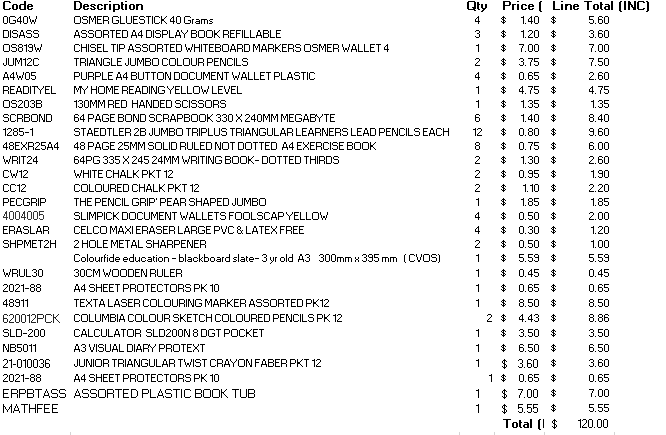 